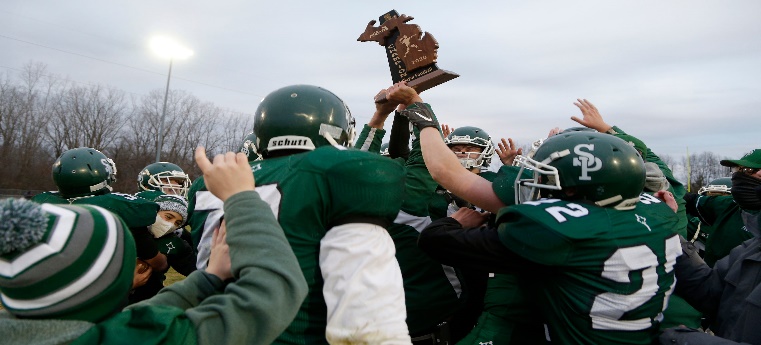 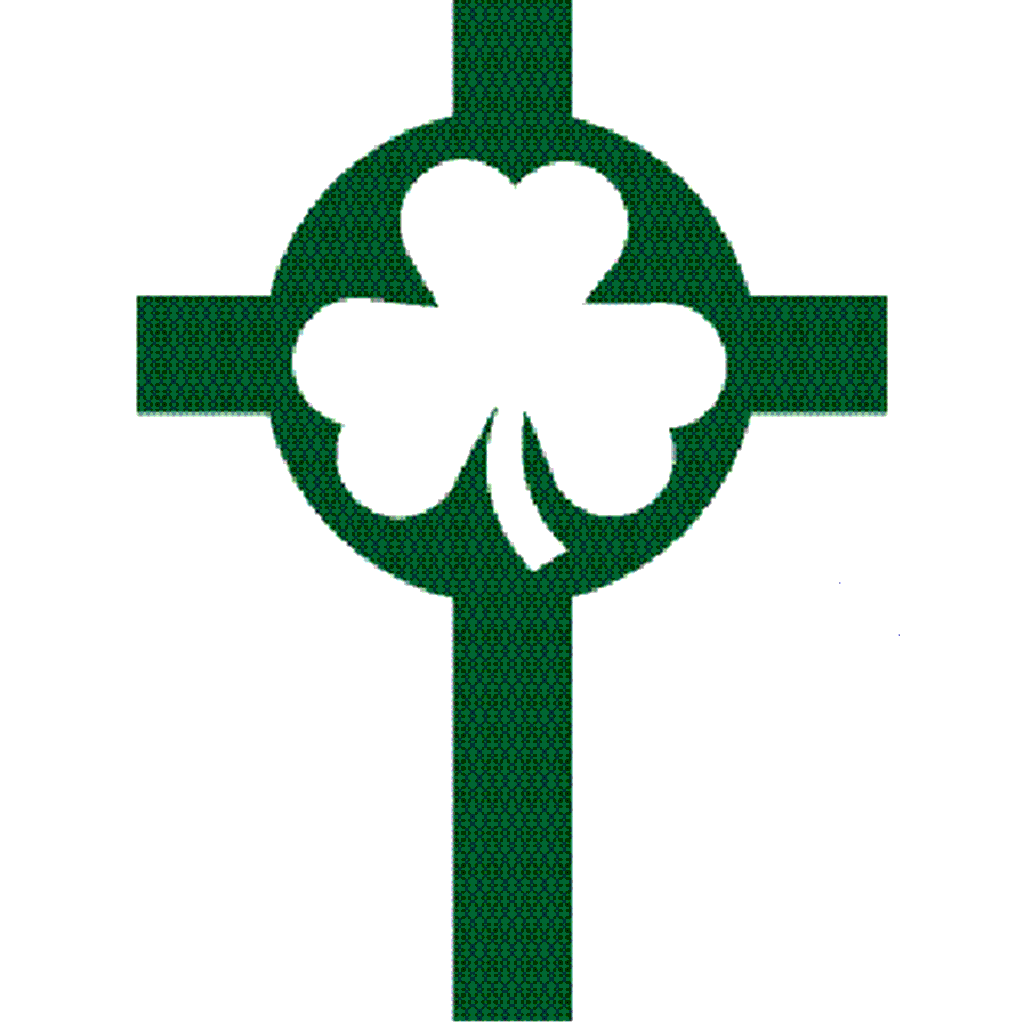 St. Patrick Middle School (6th-8th grade) Football RegistrationParticipant’s Name ____________________________________________________________________ Grade Entering in Fall 2021 ____________________Address ____________________________________________________________ Date of birth _______________________City _______________________________ State ___________ Zip ___________________Parent/Legal Guardian’s Name _________________________________________________________________________Home Phone ______________________ Cell Phone ____________________ Work Phone ____________________Email Address _____________________________________________________________________________________________IN CASE OF EMERGENCYContact # 1 Contact # 2Name _____________________________________________________   Name _____________________________________________________Address __________________________________________________   Address __________________________________________________Home # ___________________________________________________   Home # ___________________________________________________Cell # ______________________ Work # ____________________     Cell # _____________________ Work # _____________________St. Patrick Football						     TOGETHER WE WILL!2012 Regional Champions2014 CM8 Conference Champions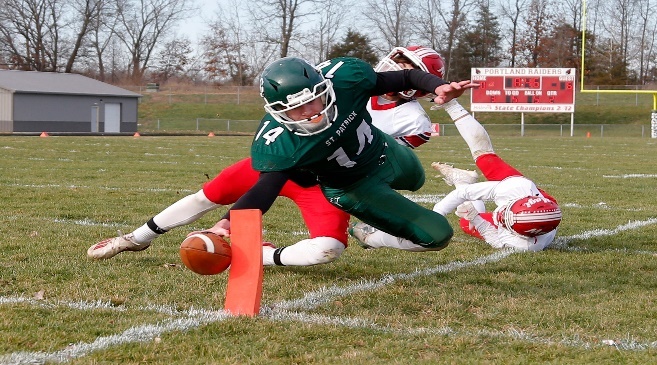 2016 CM8 Conference Champions2017 Regional Champions, State Finalist2018 Regional Champions2019 Regional Champions, State Finalist2020 Regional Champions, State Finalist